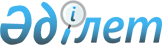 О бюджете сельского округа Кумжиек на 2020-2022 годыРешение Казалинского районного маслихата Кызылординской области от 26 декабря 2019 года № 362. Зарегистрировано Департаментом юстиции Кызылординской области 30 декабря 2019 года № 7102.
      В соответствии с пунктом 2 статьи 75 Бюджетного кодекса Республики Казахстан от 4 декабря 2008 года, пунктом 2-7 статьи 6 Закона Республики Казахстан от 23 января 2001 года "О местном государственном управлении и самоуправлении в Республике Казахстан", Казалинский районный маслихат РЕШИЛ:
      1. Утвердить бюджет сельского округа Кумжиек на 2020-2022 годы согласно приложениям 1, 2, 3, в том числе на 2020 год в следующих объемах:
      1) доходы – 55635 тысяч тенге, в том числе:
      налоговые поступления – 2473 тысяч тенге;
      поступления трансфертов – 53162 тысяч тенге;
      2) затраты – 55647 тысяч тенге;
      3) чистое бюджетное кредитование – 0;
      бюджетные кредиты – 0;
      погашение бюджетных кредитов – 0;
      4) сальдо по операциям с финансовыми активами – 0;
      приобретение финансовых активов – 0;
      поступления от продажи финансовых активов государства – 0;
      5) дефицит (профицит) бюджета – -12 тысяч тенге;
      6) финансирование дефицита (использование профицита) бюджета – 12 тысяч тенге.
      Сноска. Пункт 1 - в редакции решения Казалинского районного маслихата Кызылординской области от 28.10.2020 № 495 (вводится в действие с 01.01.2020).


      2. Учесть, что в районном бюджете на 2020 год предусмотрены нижеследующие целевые текущие трансферты бюджету сельского округа:
      1) расходы по обеспечению деятельности аппаратов акимов 418 тысяч тенге.
      Сноска. Пункт 2 с изменением, внесенным решением Казалинского районного маслихата Кызылординской области от 28.10.2020 № 495 (вводится в действие с 01.01.2020).


      3. Учесть, что в районном бюджете на 2020 год за счет средств республиканского бюджета предусмотрены нижеследующие целевые текущие трансферты бюджету сельского округа:
      1) сфера культуры 1316 тысяч тенге;
      2) исключен решением Казалинского районного маслихата Кызылординской области от 24.08.2020 № 465 (вводится в действие с 01.01.2020).

      Сноска. Пункт 3 с изменениями, внесенными решениями Казалинского районного маслихата Кызылординской области от 06.03.2020 № 391; 18.05.2020 № 417; 24.08.2020 № 465 (вводится в действие с 01.01.2020).


      4. Настоящее решение вводится в действие с 1 января 2020 года и подлежит официальному опубликованию. Бюджет на 2020 год сельского округа Кумжиек
      Сноска. Приложение 1 - в редакции решения Казалинского районного маслихата Кызылординской области от 28.10.2020 № 495 (вводится в действие с 01.01.2020). Бюджет на 2021 год сельского округа Кумжиек Бюджет на 2022 год сельского округа Кумжиек
					© 2012. РГП на ПХВ «Институт законодательства и правовой информации Республики Казахстан» Министерства юстиции Республики Казахстан
				
      Председатель внеочередной LII сессийКазалинского районного маслихата

Ғ. ӘЛІШ

      Секретарь Казалинскогорайонного маслихата

К. НАЗЫМБЕКОВ
Приложение 1 к решению
Казалинского районного маслихата
от 26 декабря 2019 года №362
Категория
Категория
Категория
Категория
Сумма, 
тысяч тенге
Класс
Класс
Класс
Сумма, 
тысяч тенге
Подкласс
Подкласс
Сумма, 
тысяч тенге
Наименование
Сумма, 
тысяч тенге
1. Доходы
55635
1
Налоговые поступления
2473
01
Подоходный налог
212
2
Индивидуальный подоходный налог
212
04
Hалоги на собственность
2261
1
Hалоги на имущество
15
3
Земельный налог
103
4
Hалог на транспортные средства
2143
4
Поступления трансфертов 
53162
02
Трансферты из вышестоящих органов государственного управления
53162
3
Трансферты из районного (города областного значения) бюджета
53162
Функциональная группа
Функциональная группа
Функциональная группа
Функциональная группа
Администратор бюджетных программ
Администратор бюджетных программ
Администратор бюджетных программ
Программа
Программа
Наименование
Наименование
2. Затраты
55647
1
Государственные услуги общего характера
32549
124
Аппарат акима города районного значения, села, поселка, сельского округа
32549
001
Услуги по обеспечению деятельности акима города районного значения, села, поселка, сельского округа
32194
022
Капитальные расходы государственного органа
355
7
Жилищно-коммунальное хозяйство
5006
124
Аппарат акима города районного значения, села, поселка, сельского округа
5006
008
Освещение улиц в населенных пунктах
2136
009
Обеспечение санитарии населенных пунктов
447
011
Благоустройство и озеленение населенных пунктов
2423
8
Культура, спорт, туризм и информационное пространство
17304
124
Аппарат акима города районного значения, села, поселка, сельского округа
17304
006
Поддержка культурно-досуговой работы на местном уровне
17304
12
Транспорт и коммуникации
788
124
Аппарат акима города районного значения, села, поселка, сельского округа
788
013
Обеспечение функционирования автомобильных дорог в городах районного значения, селах, поселках, сельских округах
788
3. Чистое бюджетное кредитование
0
Бюджетные кредиты
0
Погашение бюджетных кредитов
0
4. Сальдо по операциям с финансовыми активами
0
Приобретение финансовых активов
0
Поступления от продажи финансовых активов государства
0
5. Дефицит (профицит) бюджета
-12
6. Финансирование дефицита (использование профицита) бюджета
12
8
Используемые остатки бюджетных средств
12
01
Остатки бюджетных средств
12
1
Свободные остатки бюджетных средств
12Приложение 2 к решению
Казалинского районного маслихата
от 26 декабря 2019 года № 362
Категория
Категория
Категория
Категория
Сумма, 
тысяч тенге
Класс
Класс
Класс
Сумма, 
тысяч тенге
Подкласс
Подкласс
Сумма, 
тысяч тенге
Наименование
Сумма, 
тысяч тенге
1. Доходы
56216
1
Налоговые поступления
2217
04
Hалоги на собственность
2217
1
Hалоги на имущество
16
3
Земельный налог
108
4
Hалог на транспортные средства
2093
4
Поступления трансфертов 
53999
02
Трансферты из вышестоящих органов государственного управления
53999
3
Трансферты из районного (города областного значения) бюджета
53999
Функциональная группа
Функциональная группа
Функциональная группа
Функциональная группа
Администратор бюджетных программ
Администратор бюджетных программ
Администратор бюджетных программ
Программа
Программа
Наименование
Наименование
2. Затраты
56216
1
Государственные услуги общего характера
32969
124
Аппарат акима города районного значения, села, поселка, сельского округа
32969
001
Услуги по обеспечению деятельности акима города районного значения, села, поселка, сельского округа
32969
7
Жилищно-коммунальное хозяйство
5399
124
Аппарат акима города районного значения, села, поселка, сельского округа
5399
008
Освещение улиц в населенных пунктах
2075
009
Обеспечение санитарии населенных пунктов
525
011
Благоустройство и озеленение населенных пунктов
2799
8
Культура, спорт, туризм и информационное пространство
16922
124
Аппарат акима города районного значения, села, поселка, сельского округа
16922
006
Поддержка культурно-досуговой работы на местном уровне
16922
12
Транспорт и коммуникации
926
124
Аппарат акима города районного значения, села, поселка, сельского округа
926
013
Обеспечение функционирования автомобильных дорог в городах районного значения, селах, поселках, сельских округах
926
3. Чистое бюджетное кредитование
0
Бюджетные кредиты
0
Погашение бюджетных кредитов
0
4. Сальдо по операциям с финансовыми активами
0
Приобретение финансовых активов
0
Поступления от продажи финансовых активов государства
0
5. Дефицит (профицит) бюджета
0
6. Финансирование дефицита (использование профицита) бюджета
0Приложение 3 к решению
Казалинского районного маслихата
от 26 декабря 2019 года № 362
Категория
Категория
Категория
Категория
Сумма, 
тысяч тенге
Класс
Класс
Класс
Сумма, 
тысяч тенге
Подкласс
Подкласс
Сумма, 
тысяч тенге
Наименование
Сумма, 
тысяч тенге
1. Доходы
58465
1
Налоговые поступления
2305
04
Hалоги на собственность
2305
1
Hалоги на имущество
16
3
Земельный налог
113
4
Hалог на транспортные средства
2176
4
Поступления трансфертов 
56160
02
Трансферты из вышестоящих органов государственного управления
56160
3
Трансферты из районного (города областного значения) бюджета
56160
Функциональная группа
Функциональная группа
Функциональная группа
Функциональная группа
Администратор бюджетных программ
Администратор бюджетных программ
Администратор бюджетных программ
Программа
Программа
Наименование
Наименование
2. Затраты
58465
1
Государственные услуги общего характера
34288
124
Аппарат акима города районного значения, села, поселка, сельского округа
34288
001
Услуги по обеспечению деятельности акима города районного значения, села, поселка, сельского округа
34288
7
Жилищно-коммунальное хозяйство
5615
124
Аппарат акима города районного значения, села, поселка, сельского округа
5615
008
Освещение улиц в населенных пунктах
2158
009
Обеспечение санитарии населенных пунктов
546
011
Благоустройство и озеленение населенных пунктов
2911
8
Культура, спорт, туризм и информационное пространство
17599
124
Аппарат акима города районного значения, села, поселка, сельского округа
17599
006
Поддержка культурно-досуговой работы на местном уровне
17599
12
Транспорт и коммуникации
963
124
Аппарат акима города районного значения, села, поселка, сельского округа
963
013
Обеспечение функционирования автомобильных дорог в городах районного значения, селах, поселках, сельских округах
963
3. Чистое бюджетное кредитование
0
Бюджетные кредиты
0
Погашение бюджетных кредитов
0
4. Сальдо по операциям с финансовыми активами
0
Приобретение финансовых активов
0
Поступления от продажи финансовых активов государства
0
5. Дефицит (профицит) бюджета
0
6. Финансирование дефицита (использование профицита) бюджета
0